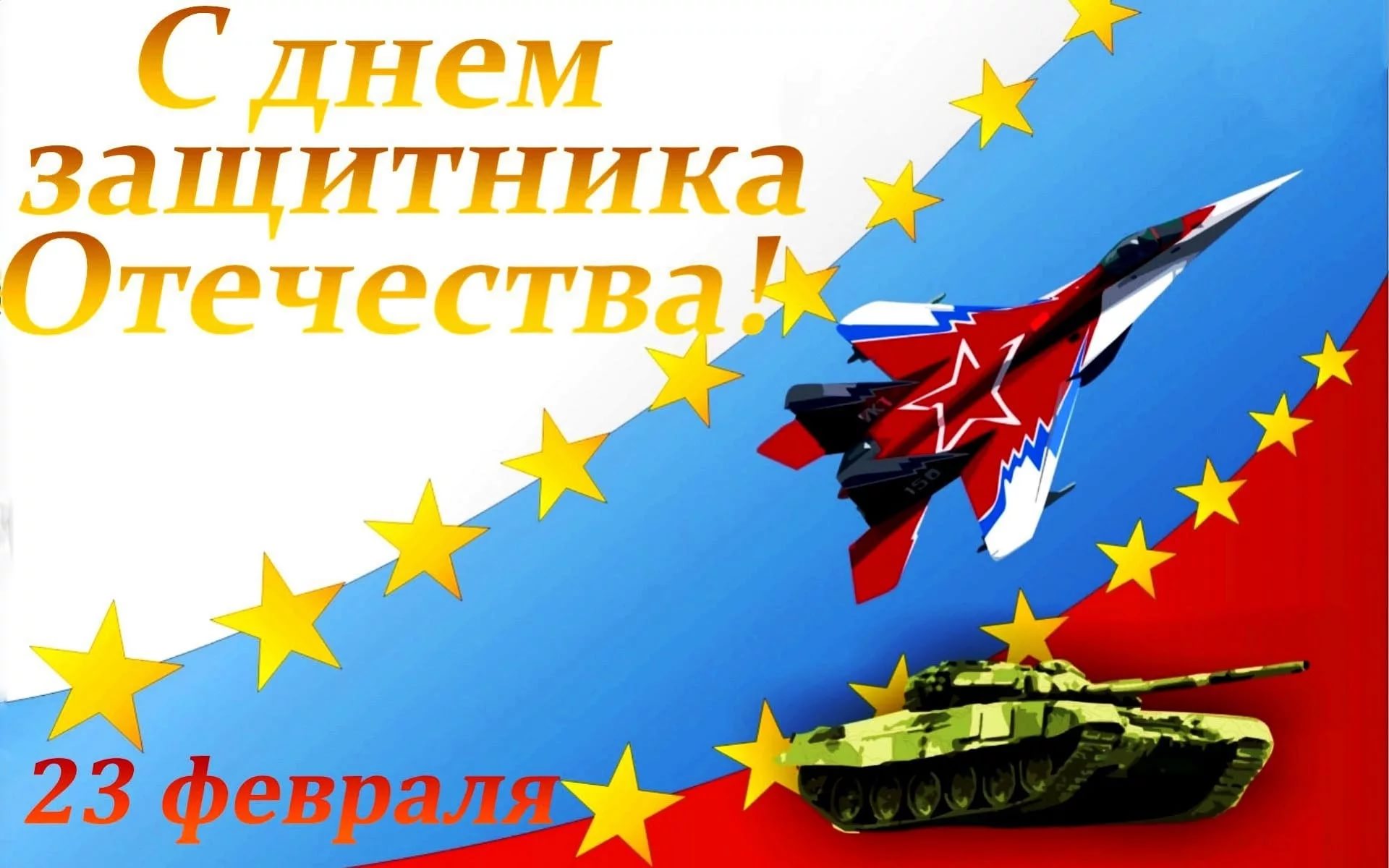 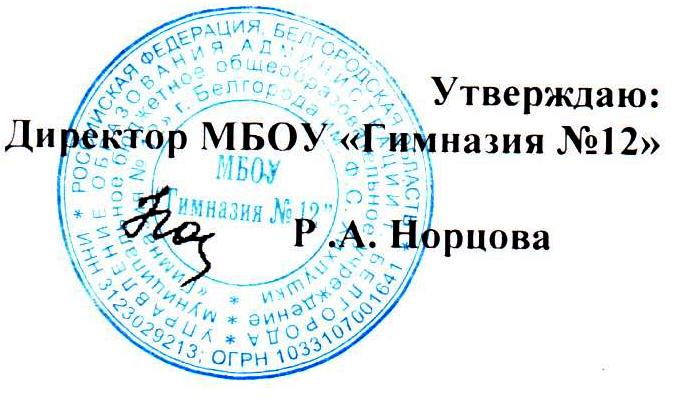 План мероприятий, посвященных Дню Защитника ОтечестваМБОУ «Гимназия №12»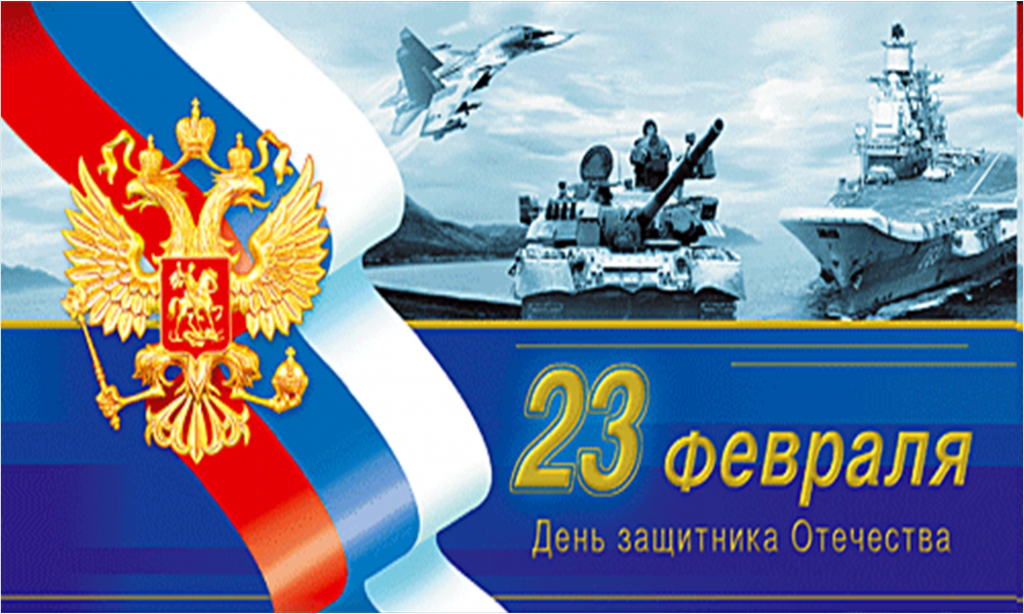 Название мероприятия Класс Дата Ответственный Видео поздравление «Папы, дедушки, мальчишки  с праздником!» 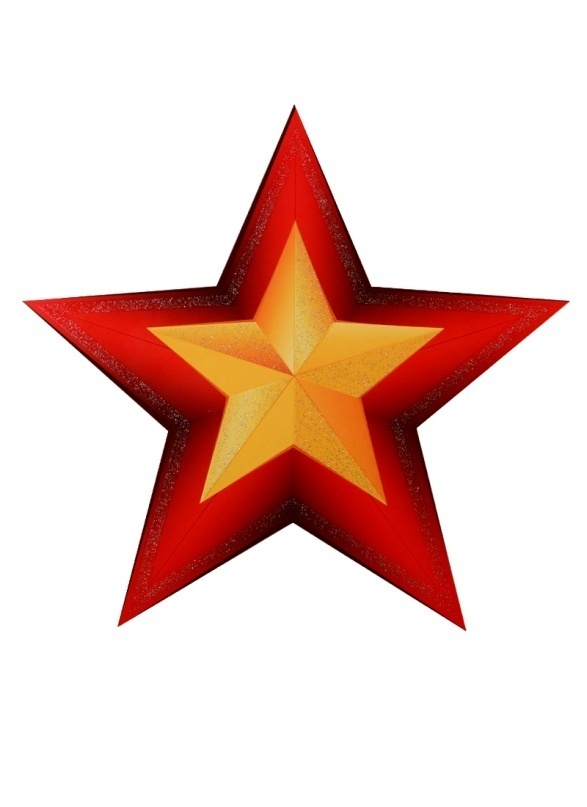 8-1122.02.24Зам.директора, советник по воспитанию, совет гимназииПраздничное поздравление учителей –мужчин ,юношей с Днем защитника Отечества5-1122.02.24Зам. директора, советник по воспитанию, совет гимназииВыставка рисунков «Есть такая профессия – Родину защищать»1-822.02.24Учитель ИЗО,  классные руководителиВикторина «Отчизны славные сыны»9б22.02.24Классный руководительТворческая мастерская –открытка папе1а, б, в22 .02.24Классные руководителиРыцарский турнир 2а,б,в22.02.24Классные руководителиИгра –викторина на тему «День защитника Отечества»3а,б, в21.02.24Классные руководителиТворческая мастерская –открытка папе4а, б, в22.02.24Классные руководителиМастер –класс «Открытка для Защитника отечества»5в21.02.24Классный  руководительКлассный час «День защитника Отечества»6а22.02.24Классный руководительКлассный час «России верные сыны»1019.02.24Классный руководительКлассный час «Защитники Отечества»7б20.02.24Классный руководительКлассный час «23 февраля -история праздника. Викторина»8б20.02.24Классный руководительКиноурок  «Лошадка для героя»  (платформа Сферум)6в19.02.24Классный руководительКлассный час «Защитники Отечества»5а20.02.24Классный руководительКлассный час «День защитника Отечества»11б21.02.24Классный руководительКлассный час «День защитника Отечества»5б22.02.24Классный руководительВнеклассное мероприятие «Есть такая профессия –Родину защищать»7а22.02.24Классный руководительКлассный час «День защитника Отечества»8а22.02.24Классный руководительКлассный час «День защитника Отечества»6б20.02.24Классный руководительИнтеллектуальная викторина « Жить- Родине служить»  11а21.02.24Классный руководительИнтерактивна интеллектуальная  игра «Аты –баты, шли солдаты»9в21.02.24Классный руководительСпортивные  мероприятияСпортивные  мероприятияСпортивные  мероприятияСпортивные  мероприятия15 – минутка «Герои спортсмены – защитники Родины».1-1119.02. 24Учителя физической культурыСпортивное мероприятие «Высадка десанта»6 классы20.02.24Колесник В.А.Спортивный конкурс «Снайперы»9 «В»20.02.24Бондарева Ю.С.Игра-путешествие "Победный маршрут"2 «В» 2 «А» 21.02. 24Цыбульник К.Э.Колесник В.АДидактическая игра «Мы хотим Родине служить» (военные профессии)11 «Б» 21.02. 24Бондарева Ю.С.Колесник В.А«Эстафета памяти»11 «А» 22.02.24Бондарева Ю.С.Колесник В.А.Военно-патриотическая игра "Героями не рождаются"7 «А» 7 «В» 22.02. 24Цыбульник К.Э.